Name: ________________________________________ Period: ________ Date: ________________________Using A20-A21 and A24 in your textbook or on your iPad, complete the political map of Europe.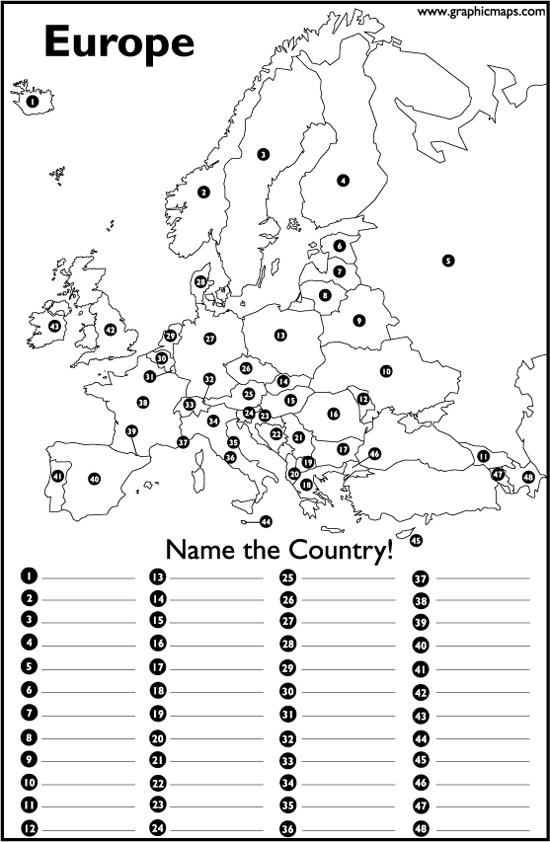 